Bản mô tả công việc nhân viên cơ điệnTHÔNG TIN TUYỂN DỤNG NHANHChức vụ:Nhân viên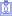 Kinh nghiệm:1 - 2 năm kinh nghiệm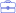 Hình thức làm việc:Toàn thời gian cố định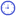 Yêu cầu bằng cấp:Cao đẳng trở lên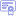 Yêu cầu giới tính:Nam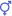 Ngành nghề: Cơ khí - Chế tạo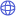 Thời gian thử việc: 2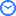 Mô tả công việc- Bảo dưỡng, sửa chữa công cụ dụng cụ phục vụ cho sản xuất.
- Thực hiện các hạng mục công việc liên quan đến chuyên ngành Cơ khí như nguội, gò, hàn…
- Hiểu biết cơ bản về lĩnh vực cơ khí: Vẽ kỹ thuật, dung sai, đo lường, kết cấu cơ khí…- Đọc bản thiết kế và sơ đồ để xác định phương pháp và trình tự lắp ráp của một bộ phận, máy móc hoặc một phần của thiết bị.- Xác minh kích thước của các bộ phận, sử dụng dụng cụ đo chính xác để đảm bảo đáp ứng các thông số kỹ thuật.- Vận hành máy gia công kim loại để làm vỏ, phụ kiện.- Kiểm tra các bộ phận khi phát hiện vấn đề trên bề mặt.- Sửa chữa, hiệu chỉnh lắp ráp thủy lực và khí nén.- Kiểm tra hiệu suất của các tổ hợp cơ điện, sử dụng thành thạo dụng cụ kiểm tra.- Lắp đặt các bộ phận và phần cứng điện tử, sử dụng thiết bị hàn và dụng cụ cầm tay.- Vận hành, thử nghiệm hoặc bảo trì thiết bị robot.- Phân tích, ghi lại kết quả kiểm tra và chuẩn bị tài liệu bằng văn bản.- Các công việc cụ thể sẽ trao đổi thêm khi phỏng vấnYêu cầu công việc- Tốt nghiệp Cao đẳng trở lên chuyên ngành cơ khí…;
- Có 1 năm kinh nghiệm tại vị trí tương đương;
- Tư duy tốt, có khả năng làm việc độc lập, làm việc nhóm.
- Cầu tiến, định hướng và mục tiêu rõ ràng trong công việc.
- Cẩn thận, tỉ mỉ, chi tiếtQuyền lợi được hưởng- Làm việc trong môi trường năng động, chuyên nghiệp có nhiều cơ hội thăng tiến.
- Cung cấp trang thiết bị đầy đủ để phục vụ công việc.
- Được đóng BHXH, BHYT, BHTN.
- Được hưởng các chính sách phúc lợi theo quy định của công ty.
- Được đào tạo, nâng cao nghiệp vụ thường xuyên.- Chế độ đãi ngộ từ Công ty và Công đoàn. Quà thưởng các dịp lễ, Tết, thưởng thâm niên, thưởng cuối năm, cơ hội thăng tiến lên các vị trí Quản lý (Tổ trưởng, Nhóm    trưởng ...).
- Tham gia các khóa đào tạo của Công ty (miễn phí) và các khóa Đào tạo nâng cao khác do Công ty tài trợ.
- Tham gia và hưởng quyền lợi trong “Chương trình Cải tiến” (với mức thưởng lên tới hàng chục triệu đồng).
- Các loại phụ cấp: Phụ cấp chuyên cần, Phụ cấp đi l ại, Phụ cấp ăn ca ...
- Tham gia các hoạt động vui chơi giải trí cùng nhiều hoạt động và quyền lợi khác cho người lao động.Hồ sơ bao gồm- Đơn xin việc.
- Sơ yếu lý lịch.
- Hộ khẩu, chứng minh nhân dân và giấy khám sức khoẻ.
- Các bằng cấp có liên quan.